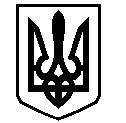 У К Р А Ї Н АВАСИЛІВСЬКА МІСЬКА РАДАЗАПОРІЗЬКОЇ ОБЛАСТІсьомого скликаннятридцять сьома сесіяР  І  Ш  Е  Н  Н  Я 29 листопада  2018                                                                                                             № 13Про внесення змін до рішення тридцять третьої (позачергової) сесії Василівської міської ради сьомого скликання від 27 червня 2018 року № 54 «Про встановлення ставок та пільг із сплати земельного податку на 2019 рік на території Василівської міської ради Запорізької області згідно з КОАТУУ 2320910100»	Керуючись п. 24 ч. 1 ст. 26 Закону України «Про місцеве самоврядування в Україні», абзацами 2 і 3 п. 284.1 статті 284 Податкового кодексу України, Законом України «Про внесення до Податкового кодексу України та деяких законодавчих актів України щодо збалансованості бюджетних надходжень у 2018 році» від 07 грудня 2017 року № 2245- Y11,  ст.ст 274, 277 Податкового кодексу України від  10.07.2018 року № 2497-Y111 «Про внесення змін до Податкового кодексу України щодо стимулювання утворення та діяльності сімейних фермерських господарств», розглянувши листи Державного підприємства «Пологівське лісомисливське господарство», Василівської районної державної адміністрації про встановлення мінімальної ставки земельного податку за землі лісогосподарського призначення,   Василівська міська радаВ И Р І Ш И Л А :1. Внести зміни до рішення тридцять третьої (позачергової) сесії Василівської міської ради сьомого скликання від 27 червня 2018 року № 54 «Про встановлення ставок та пільг із сплати земельного податку на 2019 рік на території Василівської міської ради Запорізької області згідно з КОАТУУ 2320910100», а саме:  в додатку 1 до цього рішення  розділ 09 «Землі лісогосподарського призначення»  викласти в наступній редакції:2. Контроль за виконанням цього рішення покласти на постійну комісію міської ради з питань земельних відносин та земельного кадастру, благоустрою міста та забезпечення екологічної безпеки життєдіяльності населення.Міський голова                                                                                                     Л.М. Цибульняк09.01Для ведення лісового господарства і пов’язаних з ним послуг0,010,010,010,0109.02Для іншого лісогосподарського призначення0,010,010,010,0109.03Для цілей підрозділів 09.01-09.02 та для збереження та використання земель природо-заповідного фонду0,010,010,010,01